HEMISPHERE COFFEE ROASTERS® INTRODUCES NEW BOURBON BARREL-AGED COFFEENot Your Every-Day Morning Coffee, New Specialty Brew Delivers Unique Coffee ExperienceMechanicsburg, Ohio - Hemisphere Coffee Roasters®, the company that relentlessly pursues perfect coffee-making blended with responsible fair-trade business practices, is proud to expand its line of premium products with the introduction of a new type of brew crafted to awaken your unique coffee-drinking experience. Introducing the company’s new Bourbon Barrel-aged Coffee.  Coffee connoisseurs who also enjoy a fine bourbon experience can now find the same sophisticated flavoring in a quality cup of coffee, without the alcohol.“Our new Bourbon Barrel-aged Coffee is not your average, every-day cup of Joe,” said Paul Kurtz, Owner of Hemisphere Coffee Roasters. “The beans are perfectly aged in a White Oak Bourbon Barrel, then gently roasted in small batches, releasing the unique taste and essence of fine bourbon for a refined sipping experience,” he added.Whether you choose to sip it only on special occasions or as your after-dinner night cap, this rich and savory cup of coffee will not disappoint. To create the new Bourbon Barrel-aged coffee, Hemisphere Coffee Roasters takes high quality, Nicaragua green coffee beans and gently ages them in a freshly tapped White Oak Bourbon Barrel for a truly unique coffee drinking experience. The beans are then gently roasted to a medium level to bring out the white oak, caramel, sweet and nutty notes with the essence of fine bourbon, with no alcohol.Hemisphere Coffee Roasters offers a wide variety of available Bourbon Barrel-aged Coffee products.  The medium-roast whole beans come in a 10-ounce bag; a 5.5-ounce bottle; an 11 oz. bottle and a 22-ounce growler. The specialty beans also make the perfect gift for anyone from dads to grandads and every whiskey/coffee lover in between. This is why Hemisphere Coffee Roasters also offers two gift set options (Essential and Premium), both of which include bags and/or bottles of Bourbon Barrel-aged beans plus a handmade Plum Bottom Snifter cup from Saint Anthony Industries, which helps trap aromas and add to the tasting experience. About Hemisphere Coffee RoastersHemisphere Coffee Roasters is passionate about creating good coffee and chocolate and doing some good in the process of creating it. This is why the company operates a direct-trade business model, which means it only works directly with growers from the best producing locations in the world like Kenya, Indonesia, Peru and Nicaragua, where every bean is hand-picked by the hard-working people of its community. In fact, twenty-five million families derive their major living from the production of coffee and Hemisphere’s Coffee Roasters is dedicated to helping as many as possible.  This dedication has thrived for more than 15 years, and because of the company’s impactful business model, they have witnessed hundreds of jobs created and people lifted out of poverty.Connect with Hemisphere Coffee Roasters on social media: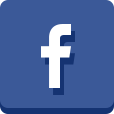 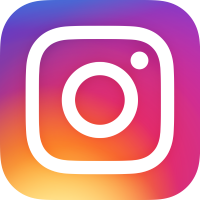 